РОССИЙСКАЯ ФЕДЕРАЦИЯИвановская область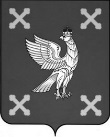 Администрация Шуйского муниципального районаПОСТАНОВЛЕНИЕот 02.05.2017 № 272-п  г.  ШуяОб утверждении перечня мероприятий Шуйского муниципального района по укреплению материально-технической базы муниципальных образовательных организаций Ивановской области по наказам избирателей депутатам Ивановской областной Думы в 2017 годуВ целях Закона Ивановской области от 07.12.2016 №112-ОЗ «Об областном бюджете на 2017 год и плановый период 2018 и 2019 годов», Закона Ивановской области от 10.12.2016 № 113-ОЗ «Об утверждении перечня наказов избирателей на 2017 год», постановлением Правительства Ивановской области от 17.03.2010 № 66-п «Об утверждении Порядка предоставления из областного бюджета субсидий бюджетам муниципальных районов и городских округов Ивановской области на укрепление материально-технической базы образовательных учреждений», Администрация Шуйского муниципального района постановляет:Утвердить перечень мероприятий Шуйского муниципального района по укреплению материально-технической базы муниципальных образовательных организаций Ивановской области по наказам избирателей депутатам Ивановской областной Думы в 2017 год, осуществляемых за счет средств областного бюджета и бюджета Шуйского муниципального района (прилагается).Контроль за исполнением настоящего постановления возложить на первого заместителя главы администрации Соколову О.А., заместителя главы администрации, начальника финансового управления Хренову С.В.Настоящее постановление вступает в силу с момента опубликования и распространяется на правоотношения, возникшие с 01.01.2017 года.Глава Шуйского муниципального района                                     С.А. БабановПеречень мероприятий Шуйского муниципального района по укреплению материально-технической базы муниципальных образовательных организаций Ивановской области по наказам избирателей депутатам Ивановской областной Думы в 2017 год, осуществляемых за счет средств областного бюджета и бюджета Шуйского муниципального районаПриложениек постановлению АдминистрацииШуйского муниципального районаот 02.05.2017 № 272-п№ п/пУчреждениеПеречень работСумма средств из областного бюджета (в руб.)Сумма средств на софинансирование мероприятий из муниципального бюджета (в руб.)1.Муниципальное казенное образовательное учреждение «Клочковская начальная школа»Приобретение транспортного средства для перевозки детей1 000 000,00115 000,00